ПОЛОЖЕНИЕо родительском контроле за организацией горячего питания обучающихсяв муниципальном бюджетном общеобразовательном учреждении «Художественно-эстетический лицей № 98»(МБОУ «ХЭЛ №98»)1. ОБЩИЕ ПОЛОЖЕНИЯ1.1 Положение о родительском контроле за организацией горячего питания обучающихся в МБОУ «ХЭЛ № 98» разработано на основании:Федерального закона от 29.12.2012г. № 273-ФЗ «Об образовании в РФ»Федерального закона от 21.07.2014г. № 212-ФЗ «Об основах общественного контроля в РФ»;Постановления Главного государственного санитарного врача РФ от 30.06.2020 № 16 «Об утверждении санитарно-эпидемиологических правил СП 3.1/2.4.3598-20 «Санитарно-эпидемиологические требования к устройству, содержанию и организации работы образовательных организаций и других объектов социальной инфраструктуры для детей и молодежи в условиях распространения новой коронавирусной инфекции (COVID-19)»;Постановления Главного государственного санитарного врача РФ от 28.09.2020 № 28 «Об утверждении санитарных правил СП 2.4.3648-20 «Санитарно-эпидемиологические требования к организациям воспитания и обучения, отдыха и оздоровления детей и молодежи»;Постановления Главного государственного санитарного врача РФ от 27.10.2020 № 32 «Об утверждении санитарно-эпидемиологических правил и норм СанПиН 2.3/2.4.3590-20 «Санитарно-эпидемиологические требования к организации общественного питания населения»;Методические рекомендации МР 2.4.0179-20 «Рекомендации по организации питания обучающихся общеобразовательных организаций», утвержденные Руководителем Федеральной службы по надзору в сфере защиты прав потребителей и благополучия человека, Главным государственным санитарным врачом РФ А.Ю. Поповой 18 мая 2020 года;Методических рекомендаций МР 2.4.0180-20 Роспотребнадзора Российской Федерации «Родительский контроль за организацией горячего питания детей в общеобразовательных организациях», утвержденные Руководителем Федеральной службы по надзору в сфере защиты прав потребителей и благополучия человека, Главным государственным санитарным врачом РФ А.Ю. Поповой 18 мая 2020 года).1.2 Настоящее Положение о родительском контроле за организацией горячего питания обучающихся в МБОУ «ХЭЛ №98» (далее Положение) регулирует деятельность родительской общественности за организацией питания обучающихся в МБОУ «ХЭЛ № 98» (далее Лицей),1.3.Для решения вопросов качественного и здорового питания обучающихся, пропаганды основ здорового питания в Лицее создаётся инициативная группа представителей родительской общественности (далее группа родительского контроля) численностью не более 5 (пяти) человек (по представителю от каждого класса), деятельность которой основывается на принципах добровольности участия в работе, коллегиальности принятия решений, гласности. В течении учебного года состав группы может меняться.Группа родительского контроля работает один раз в четверть в тесном контакте с администрацией Лицея и лицом, ответственным за питание лицеистов.1.4.Группа родительского контроля в своей деятельности руководствуется законодательными и иными нормативными правовыми актами различных уровней.2. НАПРАВЛЕНИЯ ДЕЯТЕЛЬНОСТИ ГРУППЫ РОДИТЕЛЬСКОГО КОНТРОЛЯ2.1.Деятельность группы родительского контроля направлена на оценивание:соответствия реализуемых блюд утвержденному меню по набору блюд, требованиям санитарных норм и правил по составу и выходу блюд, соответствия веса порций меню, вкусовым качествам предлагаемых блюд, отсутствия в меню запрещенных к реализации детских организациях продуктов;санитарно-технического содержания обеденного зала (помещения для приема пищи), состояния обеденной мебели, столовой посуды, наличия салфеток и т.п.;условий соблюдения правил личной гигиены обучающимися;наличия и состояния санитарной одежды у сотрудников, осуществляющих раздачу готовых блюд;объема и вида пищевых отходов после приема пищи;наличия лабораторно-инструментальных исследований качества и безопасности поступающей пищевой продукции и готовых блюд;вкусовых предпочтений детей, удовлетворенности ассортиментом и качеством потребляемых блюд по результатам выборочного опроса детей с согласия их родителей.3.КОМПЕТЕНЦИИ ГРУППЫ РОДИТЕЛЬСКОГО КОНТРОЛЯ3.1.В рамках установленной компетенции группа родительского контроля имеет право:3.1.1.Поинтересоваться:организационно-правовой формой столовой, кто готовит блюда (доготовочная или все блюда готовятся работниками пищеблока), есть ли санитарные книжки у работников пищеблока, наличием бракеражного журнала и его содержанием, наличием суточной пробы и ее хранением, кто проводит бракераж пищи и когда это было сделано в день проверки, всё ли оборудование пищеблока исправно, наличием санодежды у работников пищеблока, когда последний раз проверялось санитарное состояние пищеблока, кем, какие сделаны замечания, предложения и как они выполнены;как организовано питание: наличие графика работы столовой, есть ли льготное питание обучающихся;3.1.2.Изучить недельное или 10-дневное меню и выяснить: кто составляет меню, разнообразие блюд, стоимость завтраков и обедов и ее обоснованность, где столовая закупает продукты питания и как они хранятся.3.1.3.Изучить фактическое меню и сравнить его с предлагаемым набором блюд.3.1.4.После звонка на перемену понаблюдать в обеденном зале: как дети входят в зал, как рассаживаются за столы, как ведут себя за столом, какова культура приема пищи, кто убирает посуду, как дети покидают обеденный зал, кто и когда накрывает на столы, кто сопровождает детей, и т.д.3.1.5. Приобрести за счет собственных средств любое блюдо из представленного ассортимента и дать оценку вкусовых качеств.3.1.6.Анкетировать детей и их родителей (законных представителей) (Приложение №1).3.1.7.Для улучшения питания лицеистов, отраженные в «Акте контроля» факты (Приложение №2), анализировать и совместно с администрацией Лицея доводить до сведения классных руководителей, работников обеденного зала МБОУ СОШ № 71, работников пищеблока, родителей (законных представителей) обучающихся.3.2. Представители группы родительского контроля несут ответственность за необъективную оценку по организации питания и качества предоставляемых услуг. 
 3.3.Группа родительского контроля не имеет права:3.3.1.Проходить в зону приготовления блюд.3.3.2.Отвлекать обучающихся от приема пищи.4.Заключительные положения4.1. Настоящее Положение вступает в силу с момента утверждения и действует до внесения в него в установленном порядке изменений или замены новым. 
4.2. Содержание Положения доводится до сведения родителей (законных представителей) обучающихся путем его размещения на официальном сайте Лицея.Приложение №1К настоящему ПоложениюАнкета школьника (заполняется вместе с родителями)Пожалуйста, выберите варианты ответов. Если требуется развёрнутый ответ или дополнительные пояснения, впишите в специальную строку.Приложение №2К настоящему ПоложениюАкт проверки организации горячего питания обучающихся МБОУ «ХЭЛ № 98»«________» __________20 ____г.Группа родительского контроля в составе:__________________________________________________________________________________________________________________________________________________________________________________________________________________________________________________________________________________________________________________________________________составили настоящий акт о том, что _________ в ________ была проведена проверка качества питания лицеистов в столовой МБОУ СОШ № 71.В ходе проверки выявлено:Организация питания: __________________________________________________________________________________________________________________________________________________________________________________________________С актом ознакомлен работник пищеблока: ___________________________________Представители группы родительского контроля: _____________________________________________________________________________________________________________________________________________________________________________________________________________________________________________________________________________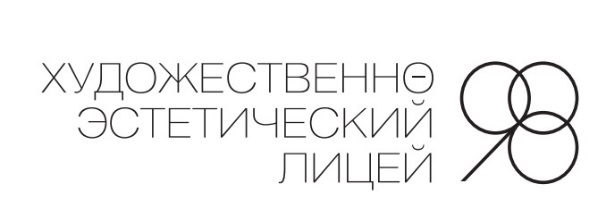 Муниципальное бюджетное общеобразовательное учреждение «Художественно-эстетический лицей №98»ул. Короткова, 17а, г. Ижевск, УР, 426065тел./факс 8(3412) 21-73-00E-mail: hel98@yandex.ruСОГЛАСОВАНОПротокол заседания Педагогического совета № 3от «11» января 2021 годас учетом мнения Совета родителейпротокол №3от «11» января 2021 года УТВЕРЖДАЮДиректор МБОУ «ХЭЛ № 98» ____________О.В. АлабужеваПриказ № 32от «24» февраля 2021 года1.Удовлетворяет ли вас система организации питания в Лицее?1.Удовлетворяет ли вас система организации питания в Лицее?данетзатрудняюсь ответить2.Удовлетворяет ли вас санитарное состояние обеденного зала?2.Удовлетворяет ли вас санитарное состояние обеденного зала?данетзатрудняюсь ответить3.Питаетесь ли вы в столовой МБОУ СОШ №71?данет4.Если нет, то по какой причине?4.Если нет, то по какой причине?не вкусно готовятоднообразное питаниеостывшая едамаленькие порцииготовят нелюбимую пищупитаетесь готовыми блюдами, пищевыми продуктами и кулинарными изделиями домашнего приготовления5.Хватает ли продолжительности обеденного перерыва, чтобы поесть?5.Хватает ли продолжительности обеденного перерыва, чтобы поесть?данет6.Устраивает меню школьной столовой?6.Устраивает меню школьной столовой?данетиногда7.Ваши предложения по улучшению питания и по изменению меню№п/пВопросданет1.Соответствует ли обеденный зал санитарно-техническому состоянию?2.Созданы ли условия для соблюдения детьми правил личной гигиены?3.Вывешено ли ежедневное меню в удобном для ознакомления родителей и детей месте?4.Соответствует ли одежда сотрудников, осуществляющих раздачу готовых блюд санитарному состоянию?5.В меню отсутствуют повторы блюд?6.В меню отсутствуют запрещенные блюда и продукты?7.Соблюдается ли температура подаваемых блюд?8.От всех ли партий приготовленных блюд снимается бракераж?9.Проводится ли уборка обеденного зала после каждого приема пищи?10.Качественно ли проведена уборка обеденного зала на момент работы комиссии?11.Обнаруживались ли в обеденном зале насекомые, грызуны и следы их жизнедеятельности?12.Выявлялись ли при сравнении реализуемого меню с утвержденным меню факты исключения отдельных блюд из меню?13.Существует ли в обеденном зале или при входе стенд для информирования обучающихся и их родителей о здоровом питании